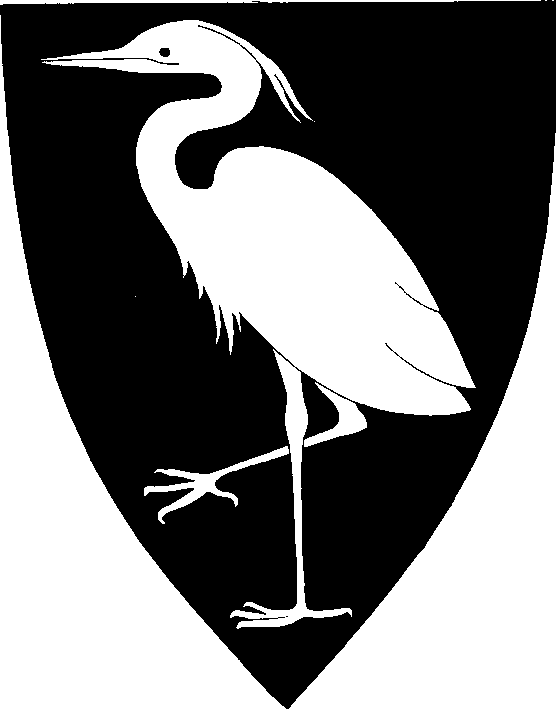 	 Forsand skuleSkjema for krav om at fråvær ikkje skal førast på vitnemålet og/eller at årsaka til fråværet blir ført på  eit vedlegg til vitnemålet.Gjeld elev…………………………………………….. klasse……………Vi krev at årsaka til følgjande fråvær blir ført på vitnemålet:	Vi krev at følgjande fråvær ikkje blir ført på vitnemålet:										Totalt antal dagar:…………Dato:…………….Underskrift føresette:………………………………………Fråværsdato (frå – til)ÅrsakFråværsdato (frå – til)ÅrsakAntal dagar